КРАТКОСРОЧНЫЙ ПЛАН УРОКА РУССКОГО ЯЗЫКА И ЛИТЕРАТУР ХОД  УРОКАРаздел Чудеса светаЧудеса светаФИО учителяДата 6 класс6 классКлассКоличество присутствующих:Количество отсутствующих:Тема урокаДетский детектив «Проклятие гробницы фараона» Детский детектив «Проклятие гробницы фараона» Цели обучения в соответствии учебной программе6.3.6.1 -анализировать содержание художественных произведений небольшого объема, определяя особенности изображения главных и второстепенных персонажей, лирического героя;6.4.1.1- создавать тексты официально-делового стиля (реклама);6.5.3.1 -использовать дробные и собирательные числительные в разных формах, неопределенные местоимения и наречия для обозначения количества;6.3.6.1 -анализировать содержание художественных произведений небольшого объема, определяя особенности изображения главных и второстепенных персонажей, лирического героя;6.4.1.1- создавать тексты официально-делового стиля (реклама);6.5.3.1 -использовать дробные и собирательные числительные в разных формах, неопределенные местоимения и наречия для обозначения количества;Цели урокаАнализировать содержание художественного произведения небольшого объема.Создавать тексты офицально-делового стиля (реклама);Использовать дробные и собирательные числительные,неопределенные местоимения и наречия;Анализировать содержание художественного произведения небольшого объема.Создавать тексты офицально-делового стиля (реклама);Использовать дробные и собирательные числительные,неопределенные местоимения и наречия;Этап урока/ ВремяДействия учителяДействия ученикаОцениваниеРесурсыНачало урока5-6 минутСередина урока     30 минутРефлексияКонец урока5 минутІ. Организационный моментПриветствие. Создание коллаборотивной среды.  Давайте улыбнемся друг другу. Пусть сегодняшний урок принесет нам всем радость общения. Сегодня на уроке, ребята, вас ожидает много интересных заданий, новых открытий, а помощниками вам будут: внимание, находчивость, смекалка2. Проверка домашнего задания.Блиц-опрос по стратегии «ВЕЕР». Листочки в виде веера, на них записываются вопросы.1. Как называется страна предков Гейба – главного героя книги? 2. Что такое мумия? 3. Кого называли фараоном в Древнем Египте? 4. Чем занимался дядя Гейба?5. Откуда у мальчика рука мумии? 6. Какую шутку сыграли с мальчиком дядя Бен и его дочка Сари? 7. Что обнаружил дядя Бен? 8. Почему обрадовался Гейб?II. Актуализация знаний.Определение темы и постановка цели урока.Предтекстовая работа.Отгадайте ребусы и скажите, какие слова здесь зашифрованы.А чтобы поближе узнать о них,  мы с вами отправимся в путешествие.А в какую страну мы отправимся, вы определите отгадав загадку.-Да, ребята, мы отправляемся в Египет.На прошлом занятии мы познакомились с произведеникм Р.Л. Стайна. «Проклятие гробницы фараона» Вы правильно ответили на все вопросы по тексту. Вы все молодцы..     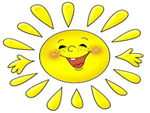 Примерные ответы учеников:1.Страна называется Египет.2.Мумия-забальзамированное тело человека, которое сохраняется не долго.3. фараон – общий титул царей в Древнем Египте.4. Дядя Бен – известный археолог, специалист по древнеегипетской цивилизации.5. Купил её на распродаже несколько лет назад и всегда носит с собой на счастье.6. Дядя Бен переоделся в мумию и напугал Гейба.7. Обнаружил новую погребальную камеру.8. Обрадовался тому, что его возьмут в пирамиду.Учащиеся отгадывают ребусы  и прогнозируют тему урока. («Пирамида», «Фараон»)Думают и высказывают все то, что знают об этих словахМы отправляемся в Египет.ФО   взаимооцениваниеФОСамооценивание«Стратегия большой палец»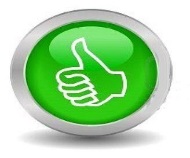 ФО. Устное оценивание учителя-Молодец! Отлично справился.-Хорошо! Но требует доработки.ФО взаимооцениваниеУстноеМетод большого пальца.Эмоциональный настрой.Игра «Подари улыбку». Приём стратегии «Веер»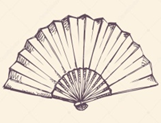 Учебник русского языка и литературы 6 классУ.А. Жанпейс стр.167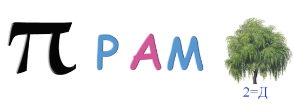 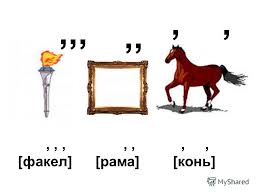 ЗагадкаНа нильских берегах она была,
Богатой и цветущею слыла.
И ею фараоны управляли,
Восстание рабов здесь подавляли.
Назови, что за страна.
В мире есть сейчас она.
                           (Египет)
Начало урока5-6 минутСередина урока     30 минутРефлексияКонец урока5 минутIII. Изучение нового материалаТекстовая работа. Просмотр видеофильма  «Чудеса Света - Пирамиды Египта»Задание: Внимательно просмотрите и выпишите в тетрадь ключевые слова из фильма и вспомните , встречаются ли эти слова в произведении Р.Стайна «Проклятие гробницы фараона».Деление группы на уровня А,В,С.Дифференцированное задание: 1.Задание для группы А: Составить словосочетания с этими словами.2. Задание для группы В:Составьте описание древней потайной комнаты, опираясь на текст. Определите, какое это описание (портрет, пейзаж, интерьер).3. Задание для группы С:Составьте синквейны, посвящённые персонажам романа Р.Л. Стайна.Ребята, вам понравилась страна Египет.Чтобы туда попасть нам нужна путевка.А где мы ее возьмем?Послетекстовая работаСтратегия «РАФТ» Р(оль), А(удитория), Ф(орма), Т(ема).Роль- турагент, Аудитория –население, Фрма-реклама, Тема- путешествие, отдых.Написать текст рекламы от имени агенства.Деление на группы методом мозайка.Детям даются части изображения, и они должны найти детей у которых есть другие части.1 группа с изображением пирамиды2 группа с изображением мумии3 группа с изображением фараона.Ученики создают рекламу тура в Египет.Задания:1 группа выполняет звонок на радио(переговоры о размещении рекламы и предоставлениятекста рекламы)2 группа разговаривает с редактором газеты.(ведет диалог)3 группа создает сайт  турагенства. Шаблон для рекламы.В своей рекламе дети могут указать следующие данные:1 Все плюсы поездки в Египет.2. Достопримечательности.3. Указать какая это страна.4.Отзывы довольных клиентовФизминутка «Соответствует-не соответствует» Если я назову пару слов из нашей темы, вы хлопаете в ладоши. Если назову пару слов, не из нашей сегодняшней темы , вы приседаете.1.Египет-фараон; 2. пирамида –лес; 3. тайга-море; 4. гробница-саркофаг; 5. солнце-песок; 6. Путешествие-реклама;7.руины-храмы; 8. Казахстан-Россия;9. луг-поле; 10.  Жрица- тайнаСтратегия «Лесенка успеха»Домашнее задание.Создайте буктрейлер к прочитанной книге, опираясь на материал уроков, визуальное искусство и ресурсы Интернета. Порекомендуйте в нём читателям произведения Р.Л. Стайна.Просматривают видеофильм, выписывают ключевые слова и словосочетания.Ключевые слова и словосочетания:Фараон, мумия, пирамида, Египет, Каир, археолог, жрица, саркофагДескрипторыА. Составляет словосочетания и неполные предложения по ключевым словам. В. Составляет описание древней потайной комнаты, опираясь на текст и видеофильм. Определите, какое это описание (портрет, пейзаж, интерьер).С. Составляет синквейны.В туристическом агентстве.Дети быстро находят свою группу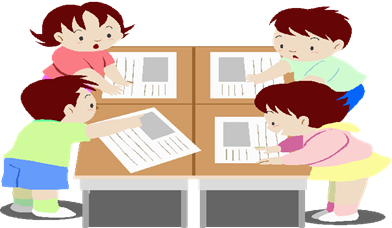 В своей устной и письменной речи ученики должны использовать дробные и собирательные числительные , неопределенные местоимения и наречия.Определившись с группой , дети приступают к работе.Дискрипторы:Создает текст официально-делового стиля (рекламу)Использует в своем тексте числительные, местоимения, наречия.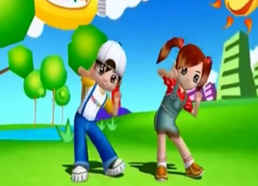 Ученики пишут о том, чему научились на уроке.ФО   взаимооцениваниеФОСамооценивание«Стратегия большой палец»ФО. Устное оценивание учителя-Молодец! Отлично справился.-Хорошо! Но требует доработки.ФО взаимооцениваниеУстноеМетод большого пальца.http://www.azharpark.com/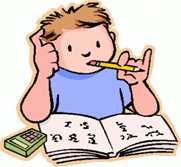  http://www.azharpark.com/Учебник русского языка и литературы 6 классУ.А. ЖанпейсСтр.175 задание 16Буктрейлер – это реклама, ролик миниатюра, который включает в себя самые яркие и интересные моменты в книге, наглядно представляет её содержание.